GEOMETRIJSKI LIKI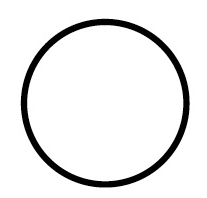 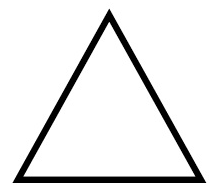  KROG		    TRIKOTNIK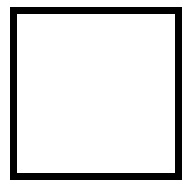 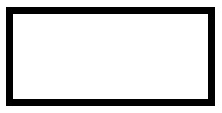               KVADRAT		PRAVOKOTNIKGEOMETRIJSKI LIKI KROG		    TRIKOTNIK  KVADRAT	  PRAVOKOTNIK